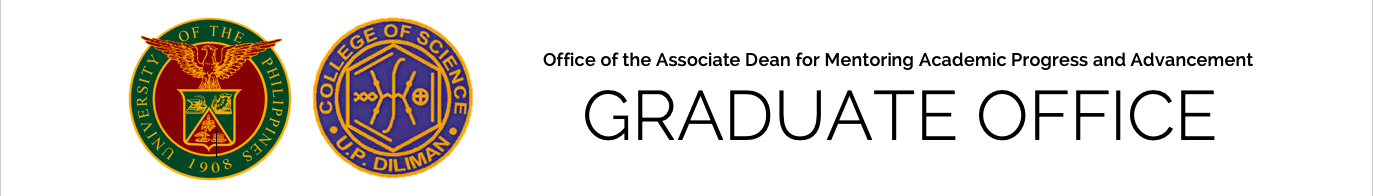 RECOMMENDATION FORM IN SUPPORT OF APPLICATION TO GRADUATE PROGRAM AND/OR DOST-ASTHRDP SCHOLARSHIPTO BE COMPLETED BY APPLICANT. PLEASE TYPE OR PRINT.Name: ____________________________________ Degree Program Applied for: _______________________Proposed Start of Graduate Study: Semester: _____ Academic Year: ___________	 ---------------------------------------------------------------------------------------------------------------------------------------------------TO BE COMPLETED BY RECOMMENDERDate: ___________________________The person named above has applied for admission to graduate program in the College of Science, University of the Philippines, Diliman. The Graduate Office will appreciate your evaluation of the applicant’s ability to                                 undertake graduate study and research and his/her potential for a successful career in his/her desired field of specialization. All information that you may give to applicant shall be held in strict confidence.How long have you known the applicant? _____ months, and _____ years In what capacity have you known the applicant?As his/her	  Division/Dept./School Head 		  Research Supervisor			  Teacher in several classes		  Supervisor/Employer			  Teacher in one class			  Others (Please specify): _______If the applicant was a student in some of your classes, what were these subjects?  Do you feel that the applicant is ready and qualified for graduate study at this time? Why? What do you consider as the applicant’s outstanding talents or strengths in relation to graduate study? What do you consider as his/her weaknesses or deficiencies in relation to graduate study?In your opinion, what are the applicant’s chances of completing the graduate program applied for? Please rate the applicant based on the following characteristics in comparison with other students in the same discipline who are known to you and who have had more or less the same amount of training and experience representation. (Indicate size of group with which applicant is being compared ______ and its education level ______.)The undersigned  strongly recommends,  recommends,  recommends with reservations,  does not recommend, the applicant for admission into his/her desired graduate degree program in the College of Science.IMPORTANT: RETURN COMPLETED FORM TO APPLICANT IN A SEALED ENVELOPE:Recommender’s Printed Name: __________________________   Recommender’s Signature: ______________Highest Educational Attainment: _________________________   Current Position: ______________________Name and Address of Organization: ____________________________________________________________				 ____________________________________________________________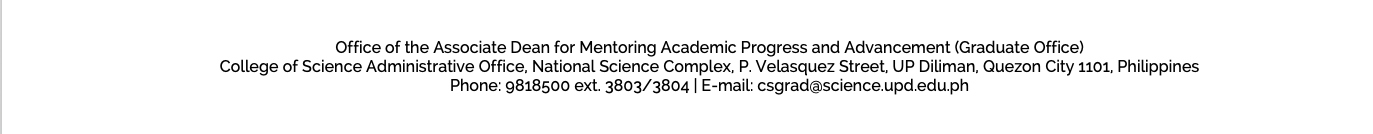 Excellent(Top 10%)Very Good (Top 11-20%)Good (Top 21-30%)Satisfactory (Top 31-50%)Below Average (Below 50%)Inadequate Basis for JudgmentIntellectual abilityAcademic preparation for   proposed field of studyMotivation for proposed field of studyOriginality, creativity and imaginationAnalytical and problem solving ability Meticulousness/attention to detailInitiative and independenceHonesty and integrityConscientiousness and responsibilityAbility to work with othersOral communications skillsWritten communication skillsEmotional maturityConfidence and self-esteemPotential as a researcher in the disciplinePotential as a teacher in the discipline